Collective WorshipAt the Deanery we engage in daily worship in which the school community will observe and encounter the living faith of Christians.  Our collective worship is distinctively Christian and we aim to engage all and affect all.We aim to help children to develop an understanding of Jesus and the Trinity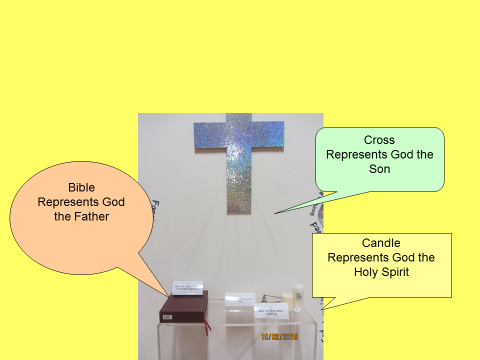 Our assemblies follow a pattern for worship reflecting Anglican traditionGathering – Greeting, liturgy, hymnEngaging- Teaching, storyResponding- e.g. song, prayer, reflection, question –’what have we learnt about Jesus?’Sending – Question e.g. ‘How can you show you’re generous? BlessingOur collective worship follows a two-year cycle:1st year – Bible stories based around the chronology of the Bible but also on the Christian calendar.2nd year – Based upon our Christian values as a school (Bible stories, secular stories including famous people, world events– but with an emphasis on the Christian value each story demonstrates)Deanery Values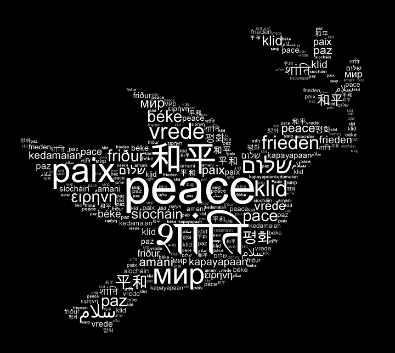 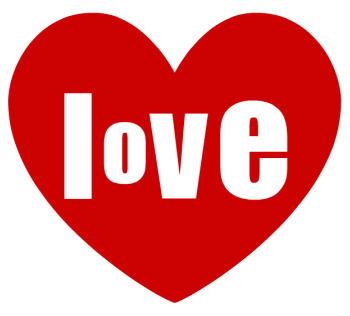 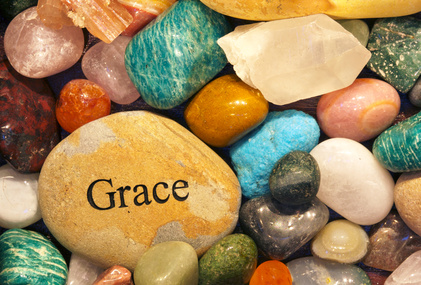 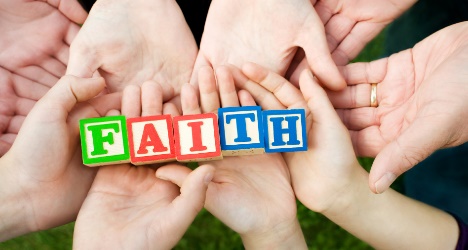 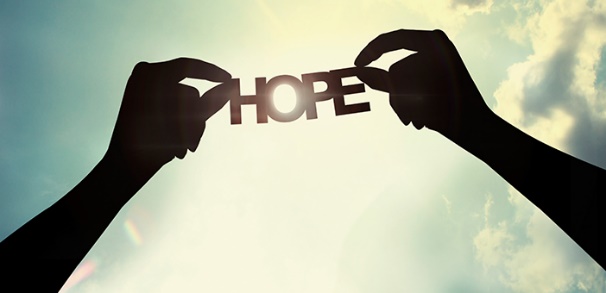 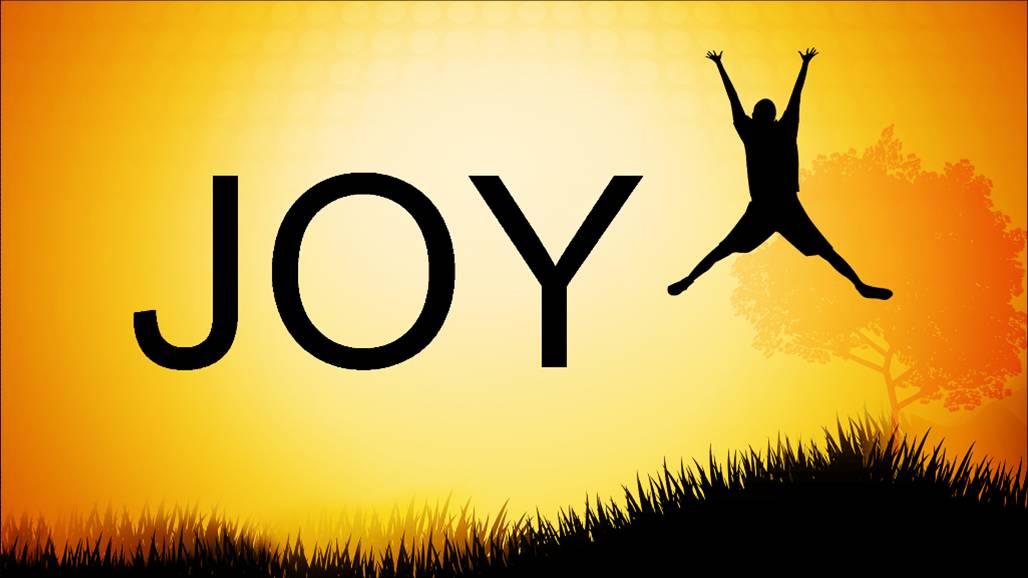 Value Weekly themes Faith Have faith in yourself Have faith in othersAnything is possible with faith Inspirational people Vision Faithfulness Truth PeaceWhat is peace?Inspirational peopleRespect Honesty Conflict Acceptance  Hope New beginningsTrust Dreams  Perseverance Patience Charity Vision Love What is love?KindnessAcceptance Brothers and sisters Loyalty The Gift of love Easter Grace Manners PolitenessSelf-control GentlenessHonesty ForgivenessFriendshipJoy Miracles Gift of God Charity KindnessFriendship Celebration Love Happiness